Denver-Aurora-Lakewood, CO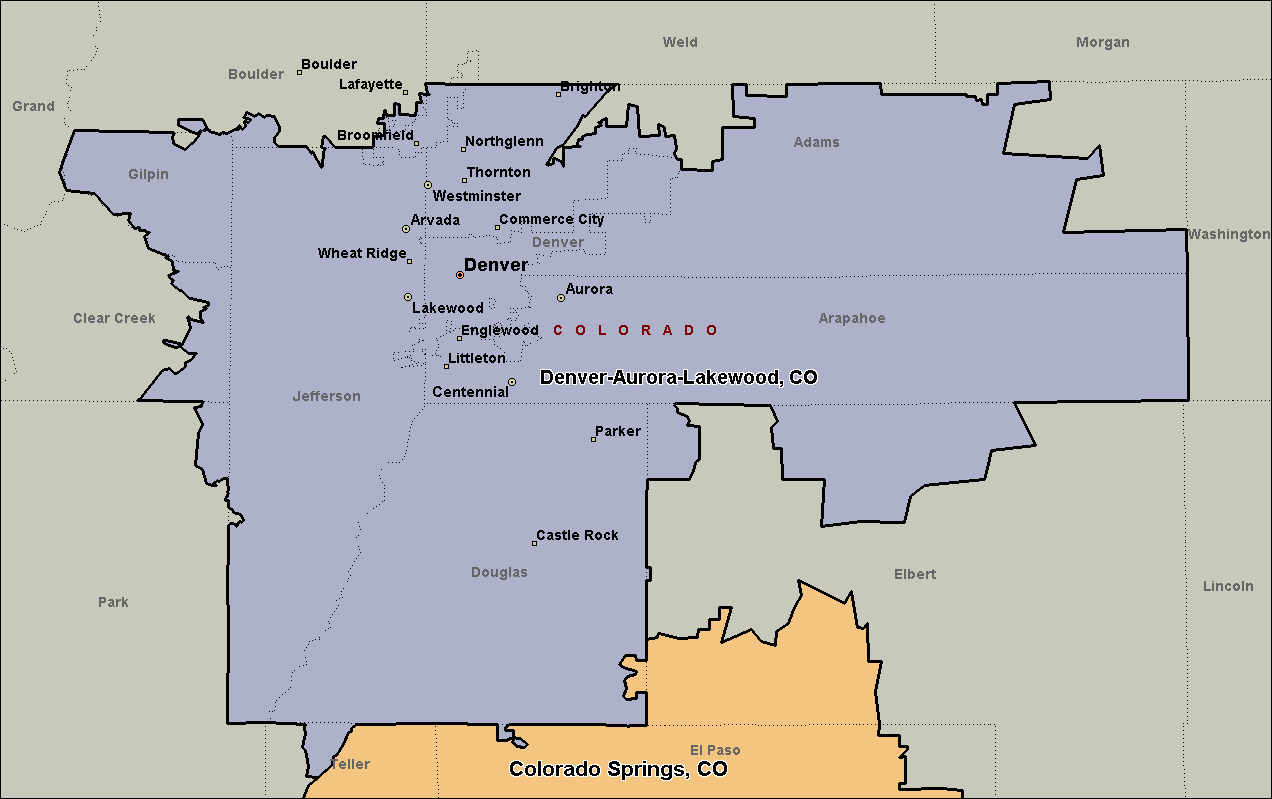 Colorado Springs, CO 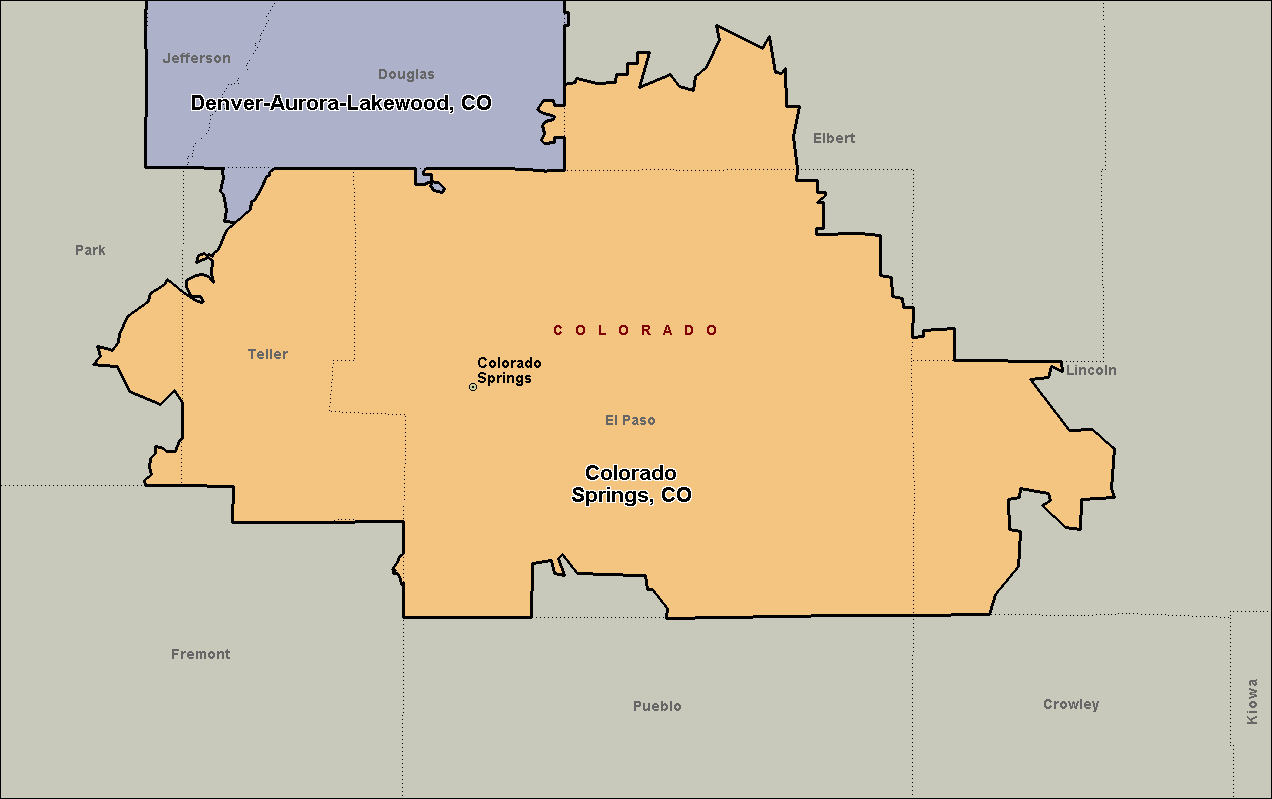 